Муниципальное бюджетное учреждениедополнительного образования«Станция юных натуралистов»г. Усолье-Сибирское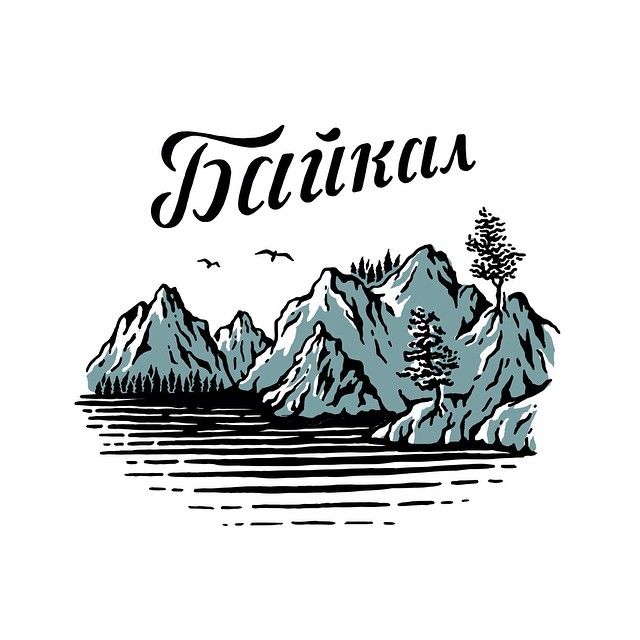 Методическая разработка занятия в организации дополнительного образования детей на тему:«Путешествие по заповедным тропам», посвященное Дню заповедников и национальных парков.Выполнила:Яковлева Наталия Николаевна,педагог дополнительного образования МБУ ДО «Станция юных натуралистов» г. Усолье-Сибирское, 2021СОДЕРЖАНИЕ1.Аннотация…………………………………………………………………………32. Введение…………………………………………………………………………..43. Основная часть…………………………………………………………………....54.Заключение……………………………………………………………………….155. Список использованных источников………………………………………......16АннотацияДанная методическая разработка представляет собой сценарий занятия, который посвящен экологическому празднику, отмечаемому 11 января – Дню заповедников и национальных парков.Методическая разработка направлена на расширение экологического представления, общего кругозора, активизацию мыслительного процесса, формирование навыков коллективного труда и адаптации в коллективе, устойчивого интереса к экологии. Экологическое воспитание – это воспитание, направленное на три сферы личности: духовную, нравственную и интеллектуальную. Тысячелетиями человек являлся потребителем природных благ: жил и активно пользовался её дарами, не заботясь о последствиях. В наше время проблемы экологии находятся на первом месте, причиной тому является деятельность человека, часто безграмотная и разрушительная. Актуальностью данной разработки является то, что в младшем школьном возрасте закладывается основа конкретных знаний и представлений об окружающей среде. Окружающая среда дает большие возможности для разнонаправленной деятельности детей, для формирования экологической культуры. В.А. Сухомлинский справедливо считал необходимым вводить детей в окружающий мир так, чтобы они каждый день открывали в нем что-то новое, чтобы каждый шаг детей был «путешествием к истокам мышления и речи — к чудесной красоте природы».Цель экологического воспитания: научить ребенка развивать свои знания законов живой природы, понимание сущности взаимоотношений живых организмов с окружающей средой и формирование умений взаимодействовать с природой, улучшая её состояние.ВВЕДЕНИЕ"Рыбе - вода, птице - воздух, зверю - лес, степи, горы. А человеку нужна Родина. И охранять природу - значит, охранять Родину".
Михаил Пришвин.Пробуждение экологического сознания непрерывно связано с осознанием человеком своего значения на Земле. В настоящее время вследствие технического прогресса, урбанизации общества, происходит отчуждение человека от природы – человек перестал ощущать себя и окружающую среду как неразделимое. Становится ясно, что спасти и сберечь окружающую среду можно при условии осознания каждым человеком своей гражданской позиции, ответственности за судьбу своего общего дома — Земля. Одним из важнейших принципов экологического образования считается принцип непрерывности. Это взаимосвязанный процесс обучения, воспитания и развития человека на протяжении всей его жизни. Экологическое воспитание — это средство образования в сознании младших школьников реальных представлений об окружающем мире, основанных на чувственном опыте. Эти знания необходимы для формирования экологического мировоззрения. Неправильное представление зачастую является причиной недоброжелательного отношения детей к живому миру. Сложнее исправить уже имеющиеся неправильные представления, чем помочь в формировании правильных [1, 3]. Проблемы экологического воспитания разработаны в трудах И.Д. Зверева, А.Н. Захлебного, Б.Т. Лихачева, Н.М. Мамедова, Л.П. Салеевой, И.Т. Суравегиной и других. Так, Б. Т. Лихачев определяет экологическое воспитание как «целенаправленную систематическую педагогическую деятельность, направленную на развитие экологической образованности и воспитанности детей; накопление экологических знаний, формирование умений и навыков деятельности в природе, пробуждение высоких нравственно-эстетических чувств, приобретение высоконравственных личностных качеств и твердой воли в осуществлении природоохранительной работы». Результатом этой работы является формирование у младших школьников экологической культуры [3].ПОЯСНИТЕЛЬНАЯ ЗАПИСКАк методической разработке занятия в организации дополнительного образования детей на тему «Путешествие по заповедным тропам»Занятие рекомендовано для детей младшего школьного возраста, продолжительностью не более часа, включая физическую разминку.  Данная разработка подходит для организации внеурочной занятости детей, классного часа на экологическую тему и занятия в системе дополнительного образования.Форма проведения занятия: беседа, игра.Форма организации занятия: групповая, коллективная.Методы обучения: словесный, наглядный, аудиовизуальный (видео- и аудиоматериалы), работа под руководством педагога, дозированная помощь педагога, самостоятельная работа, элементы методов проблемного обучения, проектного метода.Целью данного занятия является создание условий для повышения экологической грамотности учащихся в процессе игры и развития интереса к изучению природы. Задачи:- воспитание чувства ответственности, бережного отношения к природе и её составным частям;-знакомство учащихся с историей заповедного дела в России;
-раскрытие на конкретных примерах роли человека в охране природы;
-знакомство учащихся с редкими видами животных и растений, нуждающимися в охране. Необходимое оборудование: проектор, видеофрагмент о заповедниках, слайд-презентация «Кроссворд» по теме игры, карточки с заданиями для команд, материалы для оформления экологического плаката.Ожидаемые результаты.Предполагается получить следующие результаты: воспитание бережного отношения к природе, умение видеть красоту окружающего мира, формирование экологически грамотного поведения в природной среде и желания  предпринимать определенные действия по сохранению природы. Предполагается творческое развитие ребенка, развитие навыков самостоятельной работы.ХОД ЗАНЯТИЯ.Мотивация. Эмоциональный настрой. Вступительное слово ведущих: «Сегодня мы собрались в этом зале на игру-путешествие по экологической тропе. В ней участвуют две команды. Суть задания – совершить путешествие по станциям, собрать знания о природе и пройти все испытания. Давайте начнем нашу игру, состоящую из путешествия по станциям».С каждым годом на Земле остается все меньше нетронутых уголков природы, где можно увидеть первозданный облик пустынь, степей, лесов и гор. Для того чтобы сберечь редких и исчезающих животных, растений и т.д., создаются заповедники. В настоящее время на территории России находится более 100 заповедников. В нашей стране сложилась своеобразная система особоохраняемых природных территорий (ООПТ). По особенностям режима охраны в ней выделяют: заповедники, заказники, национальные парки. Просмотр видеофрагмента о заповеднике.
Первая станция «Заповедная». (Просмотр слайдов презентации с кроссвордом). Загадки для кроссворда. Ведущий читает загадки.ЗУБРНеуклюжий и тяжёлый,Но к нему не подходи,Тут же скорость набирает,И рогами забодает!Чем-то на быка похож,Только помощнее,Обитает он в лесу,Бороду имеет! [13].КАБАНРодственник домашней хрюшке,Хоть стоячие есть ушки.С пятачком. Большой. Всеядный!Дикий зверь тропой бежит,То как хрюкнет, завизжит.С ним детишек караван,Этот зверь лесной – ... [13].ЛИПАВ лесах и парках дерево растёт...Добывают пчёлы мёдИз цветочков золотых.Что в ветвях цветут густых...От простуды и от гриппаЛечит лучший доктор - ... [13].СОСНАУ красавицы иголкиИ длинны и очень колки,Дух смолистый всем полезен,Прогоняет он болезни.Высока, крепка, стройнаКорабельная ... [11]ТЕТЕРЕВОчень красивый лесной петушок:Красные брови, как гребешок,Хвостик косицами, чёрные перья,Любит весною танцы, веселье.Песни поёт, говорят, что токует.Знаешь ли ты птицу такую? [13].ЕЛЬСтою в тайге на одной ноге,сверху шишки, снизу мишки,Зимою и летом зеленого цвета,платьице в иголках, а называюсь я ... [13].ДУБТемной он покрыт корой,Лист красивый вырезной,А на кончиках ветвейЗреет много желудей.Он самый серьёзный из русских деревьев,Так просто не сдастся на сруб.Раскидиста крона, крепки его ветви.А люди зовут его... [13].ОЛЕНЬЯ с рожденья благородный,Крупный, стройный, быстроходный.Изо лба растут деревья...Угадайте: Что за зверь я? [10].ЛИСИЦАПосмотрите-ка, какая —Вся горит, как золотая.Ходит в шубке дорогой,Хвост пушистый и большой [11].БАРСУКУ зверя на морде две тёмных полоски,Живёт он в лесу, где дубы и берёзки,А чтобы у зверя в норе было чищеМеняет он часто подстилку в жилище,Не любит «чистюля» ни холод, ни зной,Впадает намеренно в спячку зимой,Но летом ему отдыхать недосуг,Кто норы старательно роет? [10].Задания к просмотренному видеофрагменту:- Какие охраняемые территории вы знаете?- Что такое заповедник?- Для чего создают заповедники?- Что запрещено в заповеднике и почему?(если участники справились с заданием на этой станции выдается слово - ПРИРОДА -).Вторая станция «Лесные тропы».1. Какие животные живут в таёжном лесу? (Дети вспоминают и находят карточки зверей, обитающих в наших лесах.)2. Следы зверей. Сопоставить рисунки следов и животных, которые их оставили.3. Кто как говорит? Вспомните, как «разговаривают» следующие птицы и звери:– голубь... (воркует);– глухарь... (токует);– утка... (крякает);– филин... (ухает);– гусь... (гогочет);– воробей... (чирикает);– ворона... (каркает);– медведь... (ревёт);– кабан... (хрюкает);– комар... (пищит, крыльями);– кузнечик... (стрекочет);– шмель... (жужжит, гудит);– пчела... (жужжит, гудит) [2, 4]. (если учащиеся справились с заданием, выдается фраза – ЭТО ЦЕННОСТЬ).Третья станция «Экологический светофор»Учащимся раздаются круги трёх цветов: жёлтого, красного и зелёного.Ведущий: «экологический светофор установлен для того, чтобы охранять живую природу и помогать людям соблюдать добрые отношения с природой». Желтый цвет – стоп! Твои действия наносят вред живой природе.Красный цвет – будь осторожен! Постарайся не нанести вреда природесвоими действиями! Соблюдай правила и меру!Зеленый цвет – ты настоящий друг и защитник природы! Твои действияполезны для неё! Продолжай помогать природе!Показать кружки жёлтого, красного, зеленого цвета, в зависимости от того, какое принято решение.1. Дети наблюдают за муравьями. (к)2. Ребята в лесу оставили костёр. (ж)3. Дети огородили муравейник. (к)4. Мальчики весной взяли в лес собаку. (ж)5. Девочки не стали в лесу рвать подснежники. (з)6. Дети срезают ножом грибы. (к)7. Ученики убирают мусор в парке. (з)8. Дети рассматривают в траве гнездо. (к)9. Дети разбрасывают на дороге мусор. (ж)10. Дети сильно шумят в лесу. (ж)11. Мальчик играет с собакой по газонам. (ж)12.Девочка рвёт на клумбе цветы. (ж)13.Ребята ходят в парке только по тропинкам. (з)14. Ребята поймали синицу и посадили в клетку. (ж)15. Дети развешивают кормушки. (з) [8].(если учащиеся справились с заданием дается буква – У)Четвёртая станция «Головоломка»Командам предлагают логические загадки.1.На груше росло 5 груш, а на иве — на 2 больше. Сколько груш росло на иве? (груши не растут на иве)2.Что легче: 1 кг ваты или 1 кг грецких орехов? (Одинаково)3.Сова на двух ногах весит 2 кг. Сколько весит сова на одной ноге? (2 кг)4.На дереве сидели 3 сороки, 2 воробья и 2 белки. Вдруг один воробей вспорхнул и улетел. Сколько птиц осталось на дереве? (4 птицы)5. Стоит в поле дуб. На дубе 5 яблок. Ехал добрый молодец и сорвал одно. Сколько яблок осталось? (Ни одного, яблоки на дубе не растут)6. Два бельчонка шли из леса в горы, а навстречу им еще три бельчонка и одна лисичка. Сколько бельчат шли из леса в горы? (2) [8].7. К двум зайчатам в час обедаПрискакали 2 соседа.В огороде зайцы селиПо морковке каждый съели.Кто считать, ребята, ловок,Сколько съедено морковок?(если учащиеся справились с заданием выдается слово – НЕТ)Пятая станция «Экологические задачи». Учащимся предлагают ответить на вопросы. 1. Почему в лесу нельзя рвать цветы? (Они не успевают дать семена)2. Почему опасен пожар в лесу?3. Кто чаще всего виноват в возникновении пожаров в лесу?4. Какую пользу приносят дождевые черви? (Рыхлят почву, улучшают ее плодородие)5. Может ли гриб съесть дерево? (Гриб – трутовик превращает дерево в труху)6. Как вы думаете, почему зимой нужно делать кормушки для птиц и подкармливать их? (Птицам трудно находить корм под снегом)7. Пользу или вред приносят синицы зимой? (Синицы зимой разыскивают в коре деревьев спрятавшихся там насекомых, их личинки и яйца, и поедают их.)8. Как вы думаете, почему нельзя убивать стрекоз? (Они уничтожают много вредных насекомых)9. Можно ли губить ядовитые грибы? (Они являются кормом и лекарством для многих животных)10. Что такое Красная книга?11. Для чего создана Красная книга?12. Что произойдёт, если исчезнут все птицы?13. Что может случиться, если в лесу вырубить все дуплистые деревья?14.  Нужны ли заповедники?15. Для чего нужны заповедники?16. Какие животные и растения там охраняются?17. Нужно ли охранять животных, растения?18. Какие правила поведения в природе вы знаете?(если учащиеся справились с заданием дается слово – ЦЕНЫ!)Шестая станция художественная: «Мы - защитники природы». Групповая работа. Учащимся предлагают создать плакат «заповедники озера Байкал», где будут отражены основные правила поведения в природе, представлены охраняемые виды растений, животных, рыб и т.д. Нарисовать (или вырезать из журналов, газет) и наклеить на изображение озера.(если справились с заданием дается слово КОТОРОЙ).В КОНЦЕ СОБИРАЕМ «ПРИРОДА – ЭТО ЦЕННОСТЬ, У КОТОРОЙ НЕТ ЦЕНЫ!» (данное высказывание можно оформить на плакате, либо  на стенде)Ведущий: «пока подводятся итоги, проведём подвижную игру. Слушаем внимательно!»Праздник мы сейчас откроем,Чудо-игры здесь устроим.Повернитесь все друг к другу,И пожмите руки другу.Руки вверх все поднимитеИ вверху пошевелите.Крикнем весело: ""Ура!""Игры начинать пора!!!Вы друг другу помогайте,На вопросы отвечайтеТолько «Да» и только «Нет»Дружно дайте мне ответ:Если «нет» вы говорите,То ногами постучите,Если говорите «Да» - В ладоши хлопайте тогда.Еще раз повторим:Если «нет» вы говорите,То ногами постучите,Если говорите «Да»-В ладоши хлопайте тогдаВ школу ходит старый дед.Это правда, дети?.. (Нет, дети стучат ногами).Внука водит он туда?Отвечайте дружно... (Да, хлопают в ладоши).Лёд - замерзшая вода?Отвечаем дружно... (Да).После пятницы - среда?Дружно мы ответим... (Нет).Ель зеленая всегда?Отвечаем, дети… (Да).Может богатырь – атлетДо луны допрыгнуть?(Нет)Все стоят на красный свет-И авто, и люди?....(Да)Из просохшего прудаРыба выловится? (Нет)Можно черного котаНе увидеть ночью?...(Да)Дать мне можете ответ:Волк меняет шубу? (Нет)Отвечайте, детвора,Вам понравилась игра? (Да)Молодцы! [7].Рефлексия. Подведение итогов игры, награждение участников.ЗАКЛЮЧЕНИЕДанная методическая разработка занятия направлена в первую очередь на формирование экологического воспитания, освоение знаний о природе, о ее ценностях, деятельности в ней человека, об экологических проблемах и путях их решения.Необходимо помнить, что небрежное, а порой и жестокое отношение детей к природе объясняется отсутствием у них необходимых знаний. Дети, которые чувствуют природу, шелест травы, пение птиц, уже не смогут уничтожить эту красоту. Наоборот, у них появляется потребность помогать всему живому.Экологическая культура рассматривается учеными как культура единения человека с природой, гармоничного слияния социальных нужд и потребностей людей с нормальным существованием и развитием самой природы. Человек, который овладел экологической культурой, начинает действовать по пути рационального природопользования, заботясь об улучшении окружающей среды, не допуская ее загрязнения и разрушения, тем самым действуя лишь на благо природе.

СПИСОК ИСПОЛЬЗОВАННЫХ ИСТОЧНИКОВАлексеев, С. В. Идея Целостности в системе экологического образования младших школьников / С. В. Алексеев. // Начальная школа: научно-методический журнал. – 2009. - № 1. - С. 19-22Галанжина Е.С. Уроки окружающего мира – М.: Планета, 2013. Екимова В. В. Воспитание бережного отношения к природе у детей дошкольного возраста [Текст] // Теория и практика образования в современном мире: материалы Междунар. науч. конф. (г. Санкт-Петербург, февраль 2012 г.). — СПб.: Реноме, 2012. — С. 104-105. — URL https://moluch.ru/conf/ped/archive/21/1493/ (дата обращения: 13.02.2020). Иванова Н.В. Капустюк Н.К. Окружающий мир в стихах и загадках – Ростов – на – Дону, Феникс, 2017.Леднева О. С. Экологическое воспитание школьников [Текст] // Проблемы и перспективы развития образования: материалы VII Междунар. науч. конф. (г. Краснодар, сентябрь 2015 г.). — Краснодар: Новация, 2015. — С. 74-79. — URL https://moluch.ru/conf/ped/archive/203/8674/ (дата обращения: 12.02.2020).Тимофеева О.А. Окружающий мир. Обитатели Земли. – Волгоград, Учитель, 2010.http://www.schoolforbaby.ru/index.php/igry-i-konkursy/intellektualnye-igry?start=5https://infourok.ru/zadachkishutki-dlya-razvitiya-logicheskogo-mishleniya-uchaschihsya-h-klassov-1267305.htmlhttps://poisk-ru.ru/s31166t12.htmlhttps://www.stihi.ru/2017/12/25/2835 http://zagadki1.ru/zagadka/posmotrite-ka-kakaya-vsyo-gorit-kak-zolotaya.htmhttps://nukadeti.ru/zagadki/pro-dubhttp://www.dvaporosenka.ru/rodnaya-rech/zagadki-dlya-detey/zagadki-prozhivotnih/11879-zagadki-pro-zubra/